CJBB75 – 1 (středa G13 10,50-12.20)K. OsolsoběVýuka: každých 14 dní kontaktní, každých 14 dní úkolPodmínky ukončení: Průběžné plnění úkolů (2 studijní úkoly, 4 písemné práce odevzdané, test).Náplň dnešní hodinyCo je to korpus ?Soubor textů elektronicky uložených a přístupných (korpusové manažery – programy, skrze něž lze ke korpusům přistupovat)má stanovený obsah ( složený z textů záměrně vybraných dle zveřejněných kritérií)má stanovený rozsah/velikost (lze na něm pracovat s frekvenčními/kvantitativně měřitelnými údaji)obsahuje standardní anotace (metadata – údaje o každém textu a lingvistické interpretace)Registrace uživatele pro práci s ČNK (http://ucnk.ff.cuni.cz/)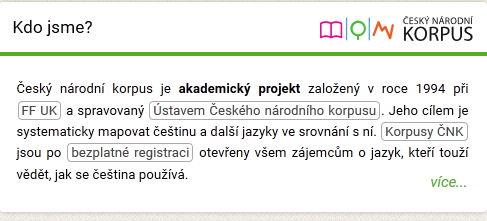 Korpusový manažerZáklady práce s korpusem přes KontextKonText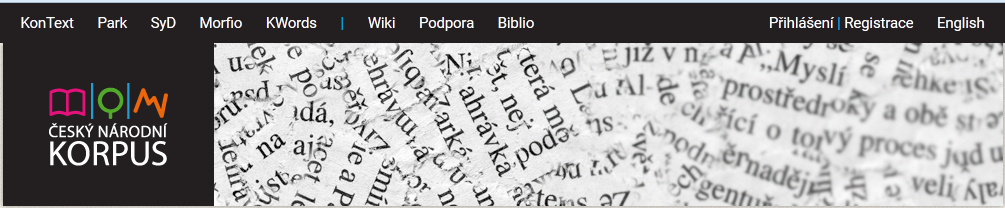 DotazVýběr korpusu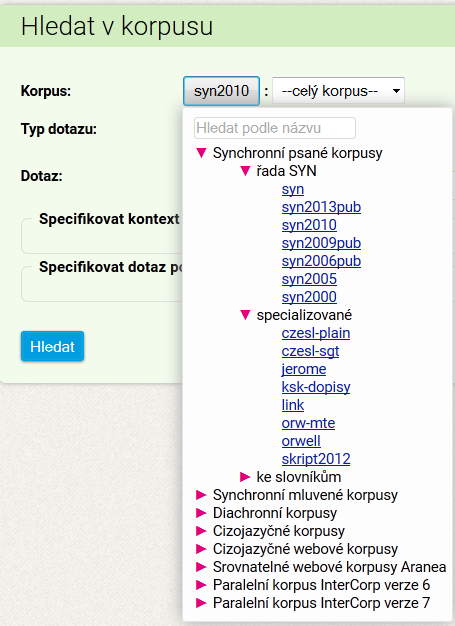 Jaké korpusy jsou k dispozici ?Časové hledisko (synchronní / diachronní)Hledisko textů (psané / mluvené, připravené/spontánní)Hledisko žánru (vyvážené žánrově/ žánrově kompaktní – např. korpusy výhradně publicistické, nebo korpus soukromé korespondence).Hledisko autora (autoři jsou rodilí mluvčí/ autoři se učí jazyk, v němž jsou texty vytvořeny jako tzv. druhý jazyk – learner corpora/žákovské korpusy).Hledisko jazyka (jednojazyčné – např. čeština/ vícejazyčné).Vícejazyčné paralelní korpusy – stejné texty – originál+překlad – zarovnaní/alignment = jednotky, které si odpovídají, jsou propojeny / srovnatelné korpusy – různojazyčné i stejného jazyka vybudované stejným způsobem, mající stejné složení).Jak číst informace o velikosti korpusu:Termíny: viz http://wiki.korpus.cz/doku.phphttp://wiki.korpus.cz/doku.php/pojmy:prehled_pojmupozicetokenizacelemmatizacedesambiguaceVyhledávání: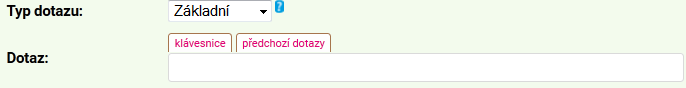 Slovní tvar/slovo/wordFrázeLemmaCQLRegulární výrazy (http://wiki.korpus.cz/doku.php/pojmy:regularni_vyrazy)konkordance, KWICZobrazeníÚkol na příště:Prostudovat www stránky ÚČNKUmět odpovědět na otázky:Co je to korpusu? Co je to Český národní korpus?Jaké typy korpusů máme k dispozici?Co to znamená, když řeknu, že korpus má 100 milionů slov?Jak komunikujeme s korpusem (jak jej můžeme využívat pro lingvistickou práci)?Jak můžeme vyhledat v korpusu výskyt slova, jak se se zobrazí v korpusu výskyt slova a co můžeme se zobrazenými výskyty dále dělat?Jak můžeme vyhledat v korpusu všechna slova, která mají společnou vlastnost, že jsou tvary jednoho základního tvaru?Jak můžeme v korpusu vyhledat všechny tvary na rovině gramatické abstrakce (třeba podstatné jména rodu ženského ve 3. pádě, nebo slovesa v přítomném čase v první osobě)?A připravit si otázky, na něž byste rádi znali odpověď (souvisí s korpusy!!)